                                                          СВЕТИЛЬНИКИ  ПАСПОРТТУ РБ 300541279.006-2002Светильники серии НТУ 01-60, НТУ 02-60, НТУ 11-60, НТУ 12-60, НТУ 01-100, НТУ 02-100, НТУ 11-100, НТУ 12-100, НТУ 01-150, НТУ 02-150,  НТУ 11-150, НТУ 12-150  предназначены для общего освещения улиц, парков, садов и других, находящихся вне помещений, общественных мест. В качестве источника света в светильниках применяются лампы накаливания с цоколем Е27 и мощностью 60Вт, 100 Вт и 150 Вт.1 ТЕХНИЧЕСКИЕ ДАННЫЕНоминальное напряжение сети переменного тока - 220 В.Частота питающей сети  - 50ГцТемпература окружающего воздуха при эксплуатации от -45°С до +45°СКласс защиты от поражения электрическим током - II.Габаритные размеры, масса и мощность ламп указаны в таблице.2 КОМПЛЕКТ ПОСТАВКИСветильник в сборе                  - 1 шт.Паспорт (на 25шт.)                   - 1 экз.Опора ОП 01                             - по запросу Примечание:- лампа накаливания в комплект поставки не входит. 3 ПОДГОТОВКА К РАБОТЕ.Снять рассеиватель светильника. Продеть питающие провода сети через отверстие в основании светильника. Подключить питающие провода сети к контактам патрона. Установить светильник на опоре. Закрепить светильник на опоре винтом М6х14 находящимся на основании светильника (при установке светильника 200 мм на металлическую опору используется стопорный винт М6х12 и гайка М6, при установке на пластиковую опору используется саморез 4х20). Установить лампу в патрон светильника. Установить рассеиватель.4 ТЕХНИЧЕСКОЕ ОБСЛУЖИВАНИЕ.При замене лампы накаливания следует проверять состояние и прочность закрепления рассеивателя, состояние мест присоединения проводов.Периодически производить чистку деталей светильника мягкой ветошью.                                               5 ТРЕБОВАНИЕ  БЕЗОПАСНОСТИВключать светильник в сеть только с напряжением 220 В. Подключение светильника, устранение неисправностей и чистку деталей светильника производить только при отключенной сети.При обнаружении неисправности (повреждения) светильника необходимо обратиться к специалисту соответствующей квалификации. Устранение неисправности и техническое обслуживание должно производиться только специалистом соответствующей квалификации.6 ПРАВИЛА ХРАНЕНИЯ И ТРАНСПОРТИРОВАНИЯ.Транспортирование светильников осуществляется различными видами транспорта при температуре от +40° С до -50° С при условии защиты светильников от атмосферных осадков. Хранить светильники в упаковке изготовителя в закрытых помещениях при температуре от +40° С  до -50° С и относительной влажности 75%. Наличие в воздухе паров кислот, щелочей и других агрессивных веществ не допускается.7 ГАРАНТИЙНЫЕ ОБЯЗАТЕЛЬСТВА ИЗГОТОВИТЕЛЯПредприятие-изготовитель гарантирует соответствие требованиям ТУ РБ 300541279.006-2002 при соблюдении условий эксплуатации, транспортирования и хранения, установленных ТУ.Гарантийный срок эксплуатации 18 месяцев со дня ввода светильника в эксплуатацию.Срок службы не менее 10 лет.Срок сохраняемости светильников – 2 года со дня отгрузкиПри обнаружении неисправностей во время гарантийного срока, при соблюдении правил эксплуатации, потребитель предъявляет претензии изготовителю в установленном порядке.По истечении срока службы светильники утилизировать в соответствии с указаниями местных органов власти.                                          8 СВИДЕТЕЛЬСТВО О ПРИЁМКЕСветильники соответствуют ТУ РБ 300541279.006-2002 и признаны годными для эксплуатации.Представитель службы контроля предприятия 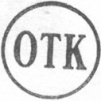   «_____»_______________ 201  г.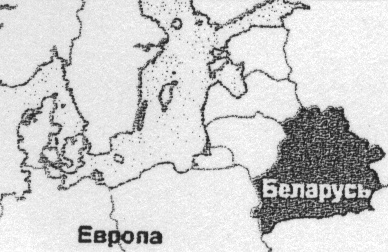 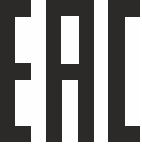 ЧПТУП ”Витебское электротехническое предприятие”СВЕТ” Республика Беларусь 210004 г. Витебск,ул. Ломоносова 2А.Тел./факс 8-0212-36-66-32НТУ 01-60-201, …  -209 УХЛ 1.1 IP 44НТУ 02-60-201, …  -209 УХЛ 1.1 IP 44НТУ 11-60-201, …  -209 УХЛ 1.1 IP 44НТУ 12-60-201, …  -209 УХЛ 1.1 IP 44НТУ 01-60-251, …  -259 УХЛ 1.1 IP 44НТУ 02-60-251, …  -259 УХЛ 1.1 IP 44НТУ 11-60-251, …  -259 УХЛ 1.1 IP 44НТУ 12-60-251, …  -259 УХЛ 1.1 IP 44НТУ 01-100-301, …  -309 УХЛ 1.1 IP 44НТУ 02-100-301, …  -309 УХЛ 1.1 IP 44НТУ 11-100-301, …  -309 УХЛ 1.1 IP 44НТУ 12-100-301, …  -309 УХЛ 1.1 IP 44НТУ 01-100-351, …  -359 УХЛ 1.1 IP 44НТУ 02-100-351, …  -359 УХЛ 1.1 IP 44НТУ 11-100-351, …  -359 УХЛ 1.1 IP 44НТУ 12-100-351, …  -359 УХЛ 1.1 IP 44НТУ 01-150-401, …  -409 УХЛ 1.1 IP 44НТУ 02-150-401, …  -409 УХЛ 1.1 IP 44     НТУ 11-150-401, …  -409 УХЛ 1.1 IP 44     НТУ 12-150-401, …  -409 УХЛ 1.1 IP 44Тип светильникаРазмеры в мм, не болееРазмеры в мм, не болееМасса в кг, не болееМощность лампы накаливания Вт, не болееТип светильникадиаметрвысотаМасса в кг, не болееНТУ 01-60-201, …  -2092002000,3560НТУ 02-60-201, …  -2092002000,3560НТУ 11-60-201, …  -2092002000,3560НТУ 12-60-201, …  -2092002000,3560НТУ 01-60-251, …  -2592502500,4260НТУ 02-60-251, …  -2592502500,4260НТУ 11-60-251, …  -2592502500,4260НТУ 12-60-251, …  -2592502500,4260НТУ 01-100-301, …  -3093003000,5100НТУ 02-100-301, …  -3093003000,5100НТУ 11-100-301, …  -3093003000,5100НТУ 12-100-301, …  -3093003000,5100НТУ 01-100-351, …  -3593503500,75100НТУ 02-100-351, …  -3593503500,75100НТУ 11-100-351, …  -3593503500,75100НТУ 12-100-351, …  -3593503500,75100НТУ 01-150-401, …  -4094004000,85150НТУ 02-150-401, …  -4094004000,85150НТУ 11-150-401, …  -4094004000,85150НТУ 12-150-401, …  -4094004000,85150Заполняет торговая организацияНаименование торговой организации, контактный телефон ________________________________________________________________________________________________________________________________________________________Дата продажи   _____________            М.П.Продавец (подпись)_________          